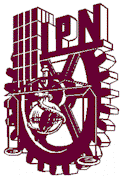 INSTITUTO  POLITÉCNICO  NACIONAL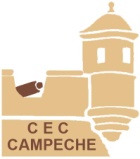 DIRECCIÓN DE EDUCACIÓN CONTÍNUACENTRO DE EDUCACIÓN CONTINUA, UNIDAD CAMPECHESUBDIRECCIÓN DE SERVICIOS EDUCATIVOSDEPARTAMENTO DE EDUCACIÓN CONTINUA      SOLICITUD DE REGISTRO           SexoDOCUMENTACION REQUERIDA:Firma del AlumnoCalle 55 No. 1, Colonia Centro, C.P. 24000. San Francisco de Campeche; Campeche		www.cecucampeche.ipn.mxTels: (981) 81 1 52 53 - 81 1 49 84Programa al que desea ingresar:PROGRAMA DE INGLES IPN-CELEXFechaApellido PaternoApellido MaternoNombre (s)     M             /FFecha de NacimientoCURPRFCDomicilio                                C.P.                                C.P.MunicipioEstado(Lada) Teléfono Particular Teléfono CelularCorreo ElectrónicoGrado máximo de estudios concluidosInstitución de ProcedenciaLugarPeríodo                                                                                                                                                 No. de CédulaPeríodo                                                                                                                                                 No. de CédulaInstitución de ProcedenciaPeriodoInstitución:Teléfono:Puesto: Año de Ingreso:Describa brevemente los motivos por el cual desea ingresar al programa y expectativaDescriba brevemente los motivos por el cual desea ingresar al programa y expectativaDescriba brevemente los motivos por el cual desea ingresar al programa y expectativaDescriba brevemente los motivos por el cual desea ingresar al programa y expectativaMedio por el que se enteró de este Programa: Copia del Acta de NacimientoCopia de CURPCopia del Último Grado de EstudiosFotografías Infantil a colorCopia Credencial IFEEfectuar el pago